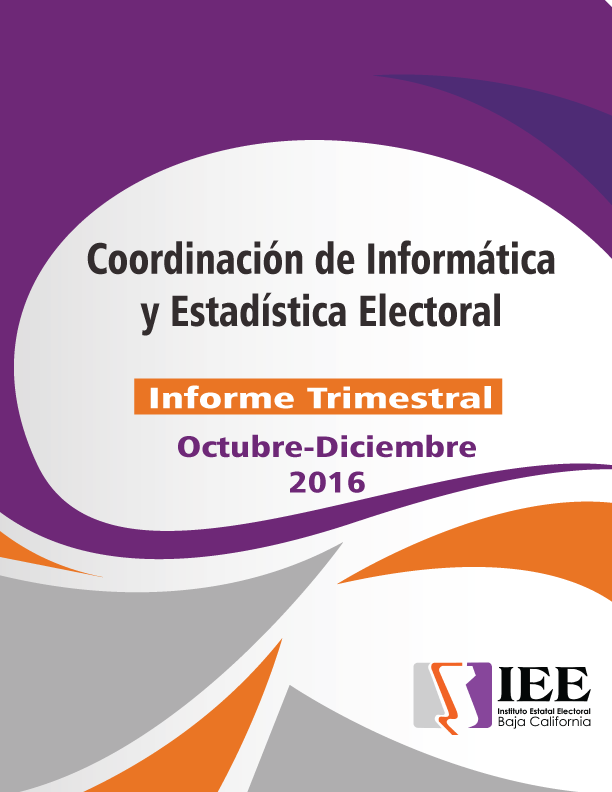 OFICINA DE SISTEMAS, ESTADISTICA Y DISEÑO INSTITUCIONALACTIVIDADES DEL MES DE OCTUBREConfiguración y Creación de 4  bases de datos, para Ajuste y cambios requeridos para presupuestar el año 2017.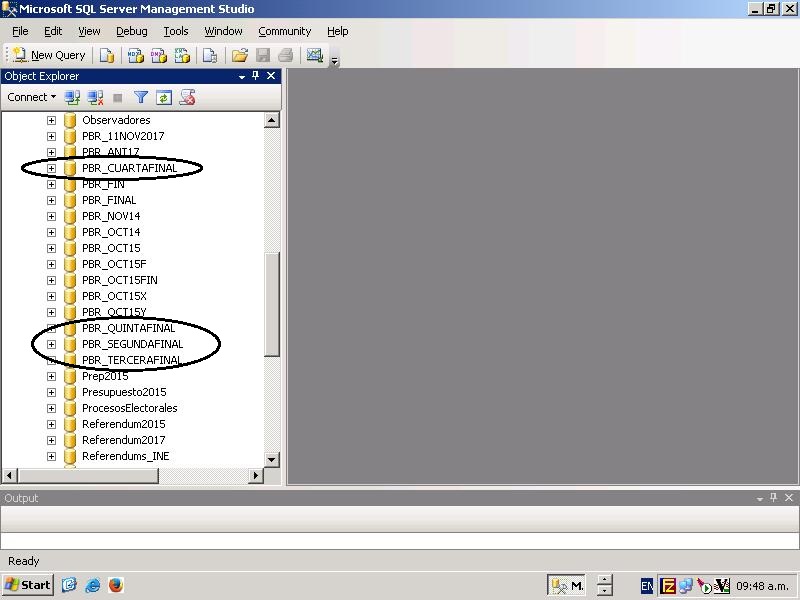 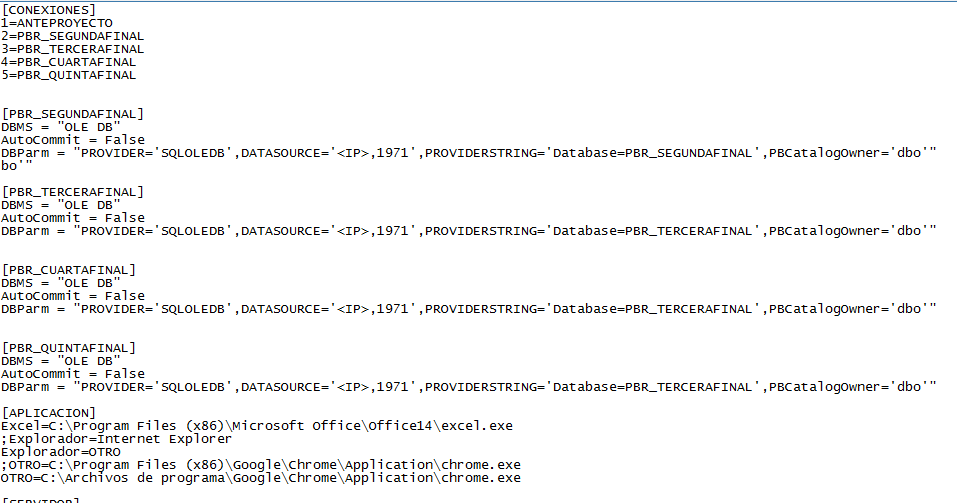 Cambios en el portal institucional apoyando a las diferentes áreas:Agregar al banner principal la publicación de los boletines del área de comunicación social en el banner principal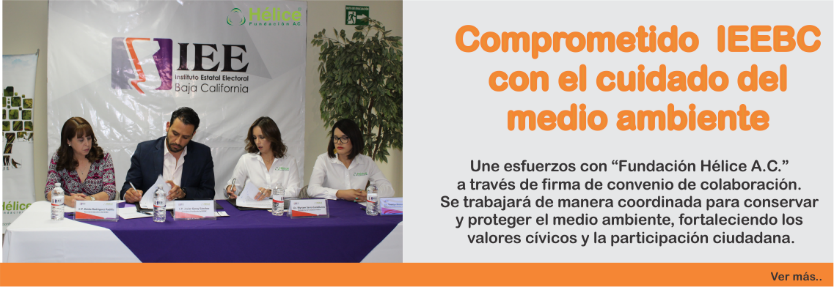 Cambio de color de morado a  rosa a todo portal de internet  por el mes de octubre sobre el cáncer de mama y su logo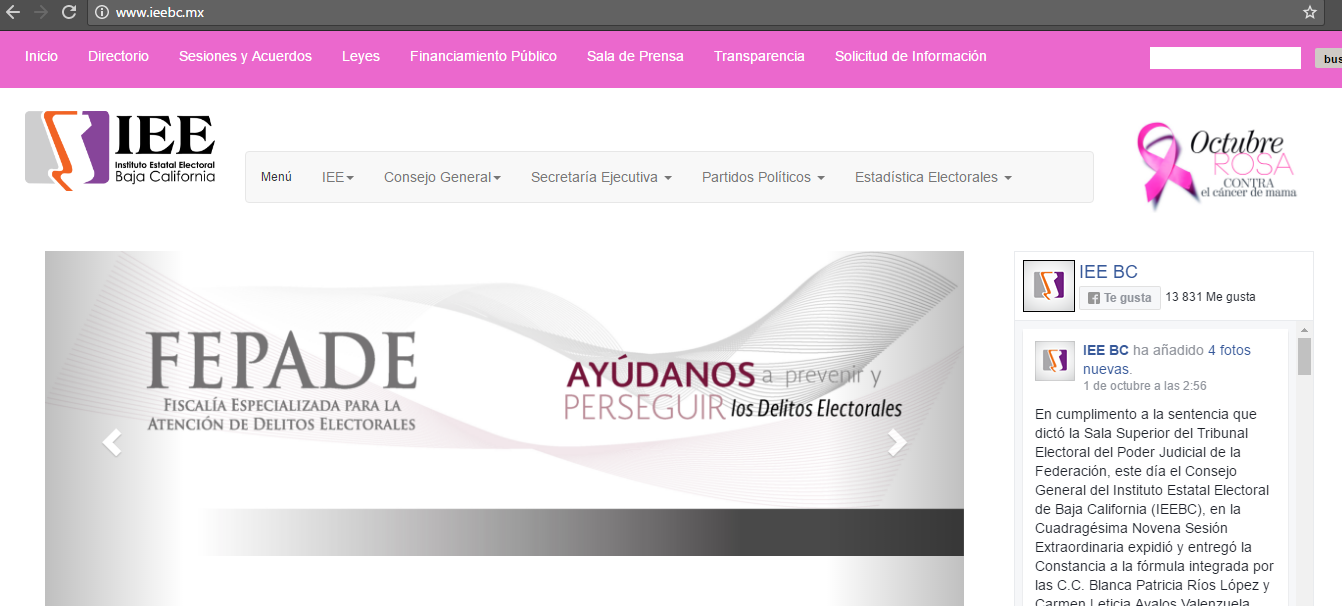 Publicación de la orden del día de las siguientes ordinarias: XIV, Publicación de la los acuerdos de las siguientes ordinarias: XIII, Publicación de los acuerdos de las siguientes ordinarias: XIII,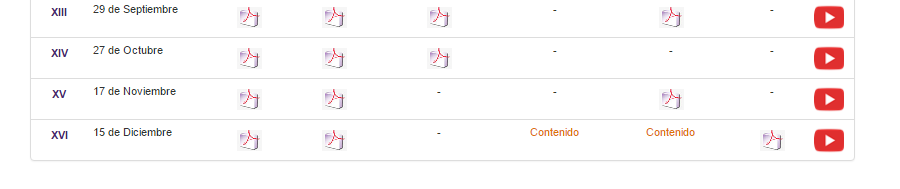 Publicación de la los acuerdos de las siguientes sesiones extraordinarias: XLIX, L,Publicación de los dictámenes de las siguientes sesiones extraordinarias: L,Publicación de La orden del día de las siguientes sesiones extraordinarias: L,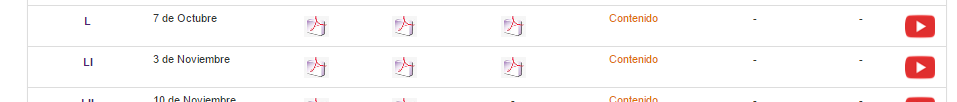 Publicación de 17 Boletines de prensa del área de comunicación social.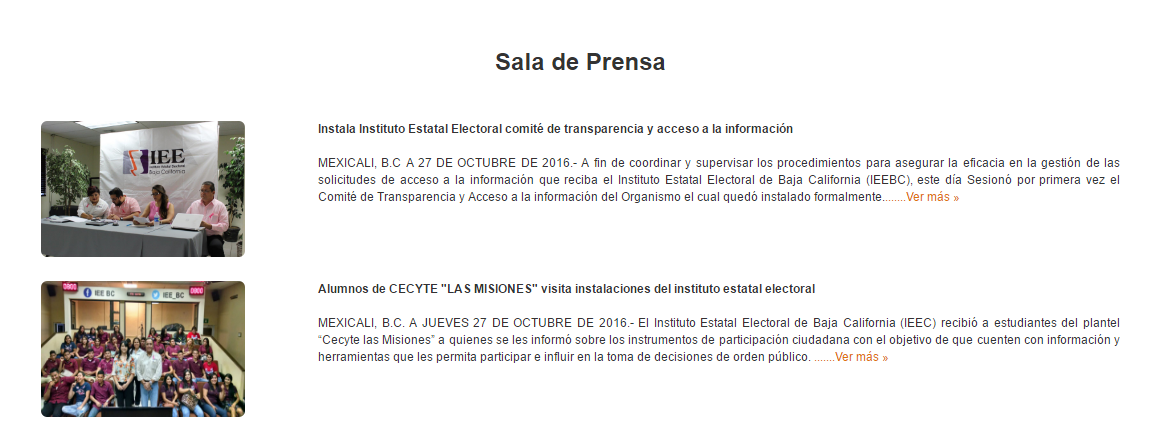 Publicación de 18 síntesis informativas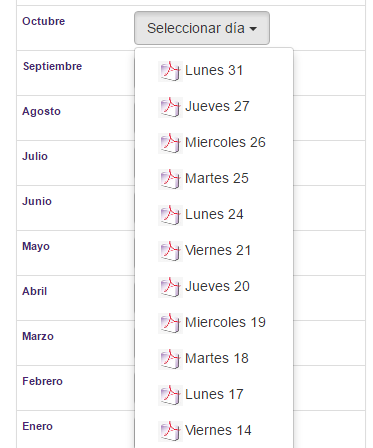 Cambio de representantes acreditados de 2 partidos políticos.Publicación de la cedula de notificación de la sentencia de referencia.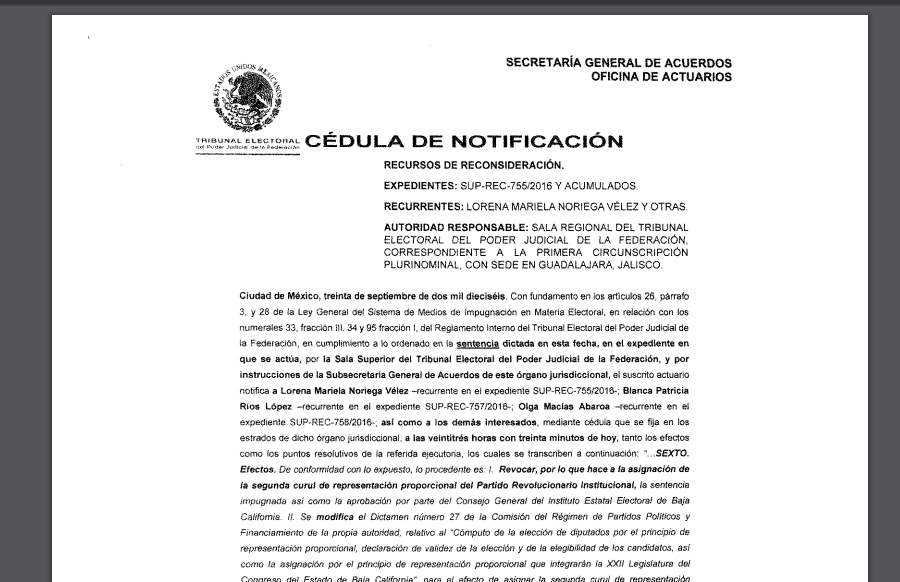 Publicación de la orden del día de la comisión especial de administración para el día 6 de octubrePublicación de la invitación al Taller de instrumentos de participación ciudadana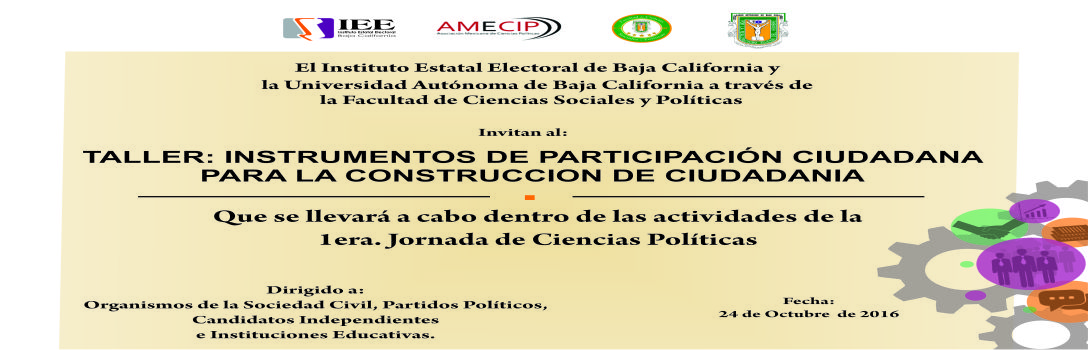 Sustitución de los representantes acreditados de propietario y suplente.Elaboración de un archivo Excel con los sistemas usados, base de datos y actividad de cada sistema utilizado en el Proceso Electoral 2015-2016Elaboración de una solicitud para la Unidad de TransparenciaSe apoyó al departamento de procesos electorales en la elaboración del diseño e impresión de invitaciones, banners, lonas y gafetes para el evento TALLER: INSTRUMENTOS DE PARTICIPACIÓN CIUDADANA PARA LA CONSTRUCCIÓN DE CIUDADANÍA.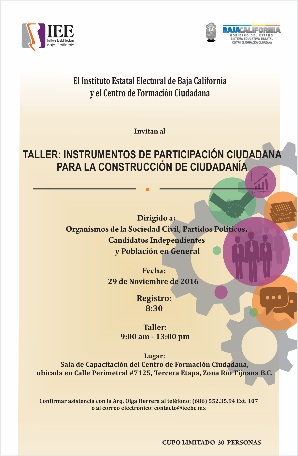 Se apoyó en la impresión y diseño del material a utilizar en las elecciones escolares de las escuelas:Escuela sec. No. 93 Ignacio Sánchez campos.Escuela sec. Gral no. 1 “18 de marzo de 1938”Asociación de residentes de Montecarlo iii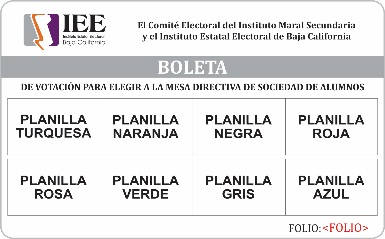 EVENTO EN LA SALA DE SESIONES, ENTRE  IEEBC  E  INE  REALIZACION DE  PERSONIFICADORES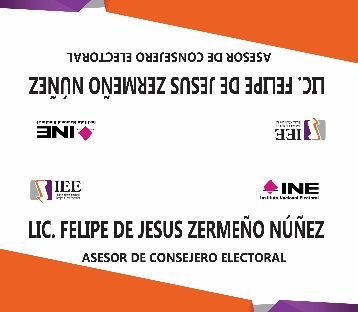 SE REALIZARON RECONOCIMIENTOS DE LOS FUNCIONARIOS DE CASILLA PARA LA ELECCION ESCOLAR DE LA ESCUELA SECUNDARIA 72.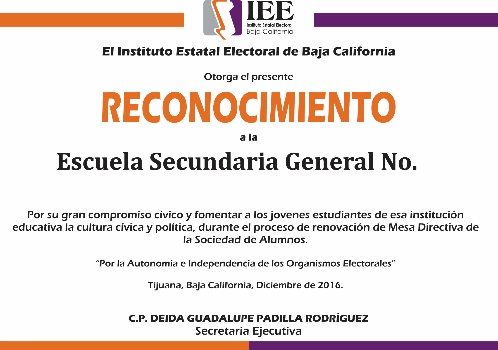 ACTIVIDADES DEL MES DE NOVIEMBRESistema de Captura de los Listados Nominales 2013                                       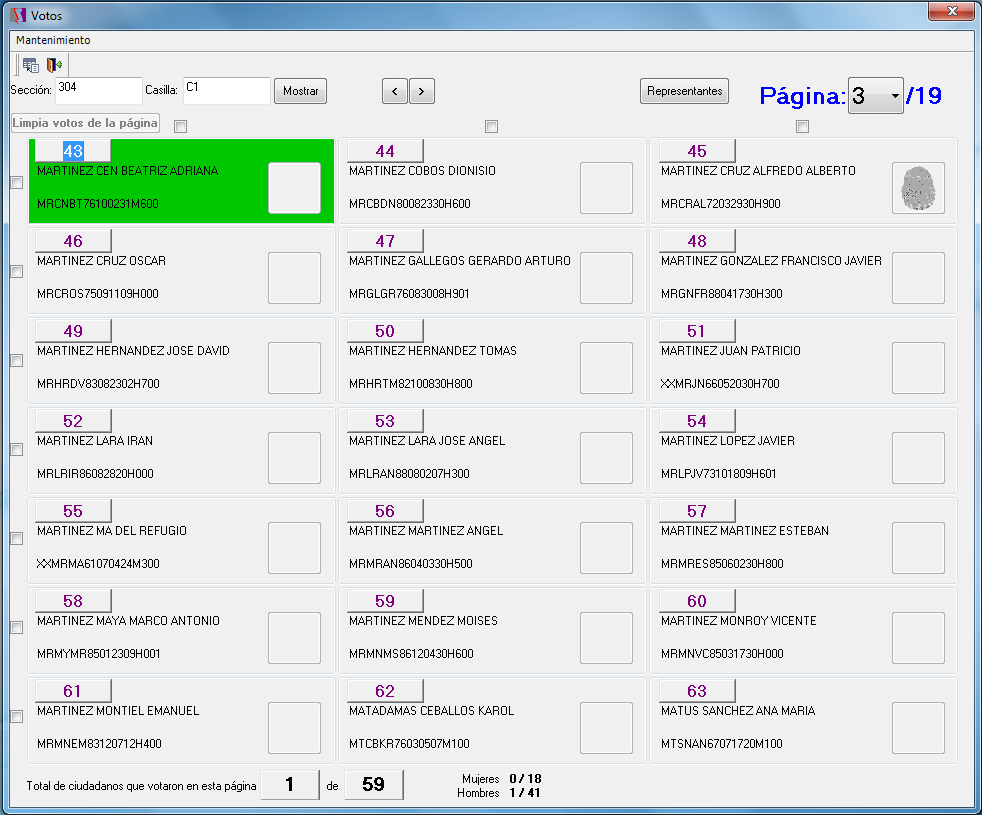 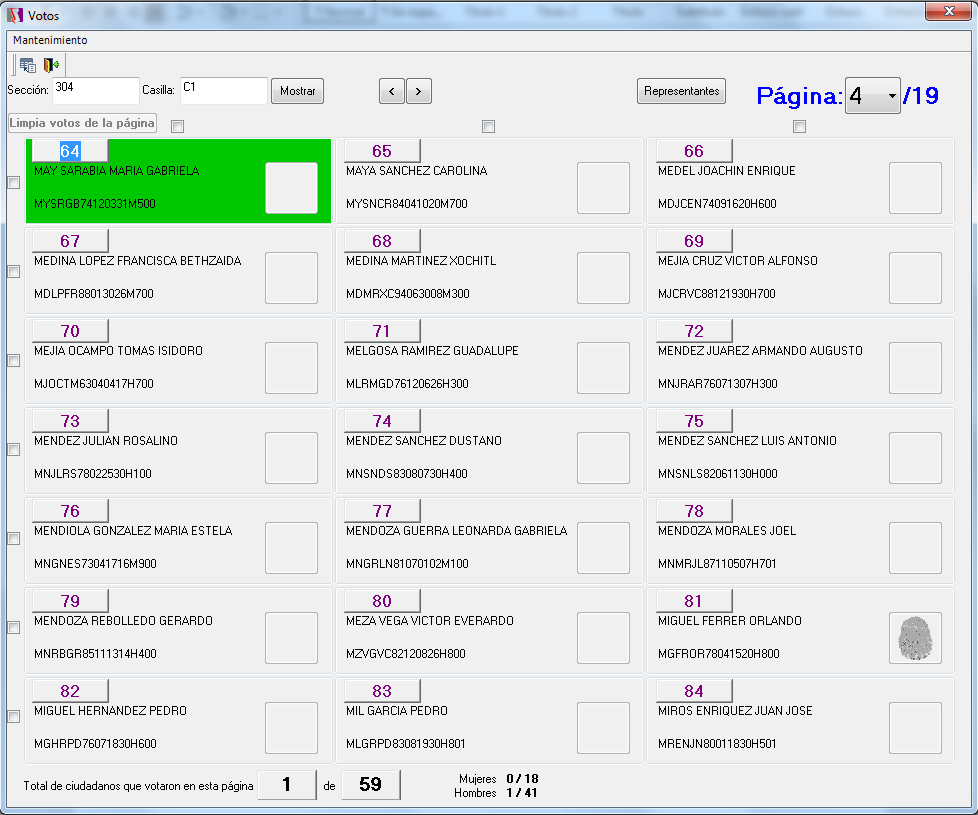 Prototipo de mejora en captura de los Listados Nominal 2016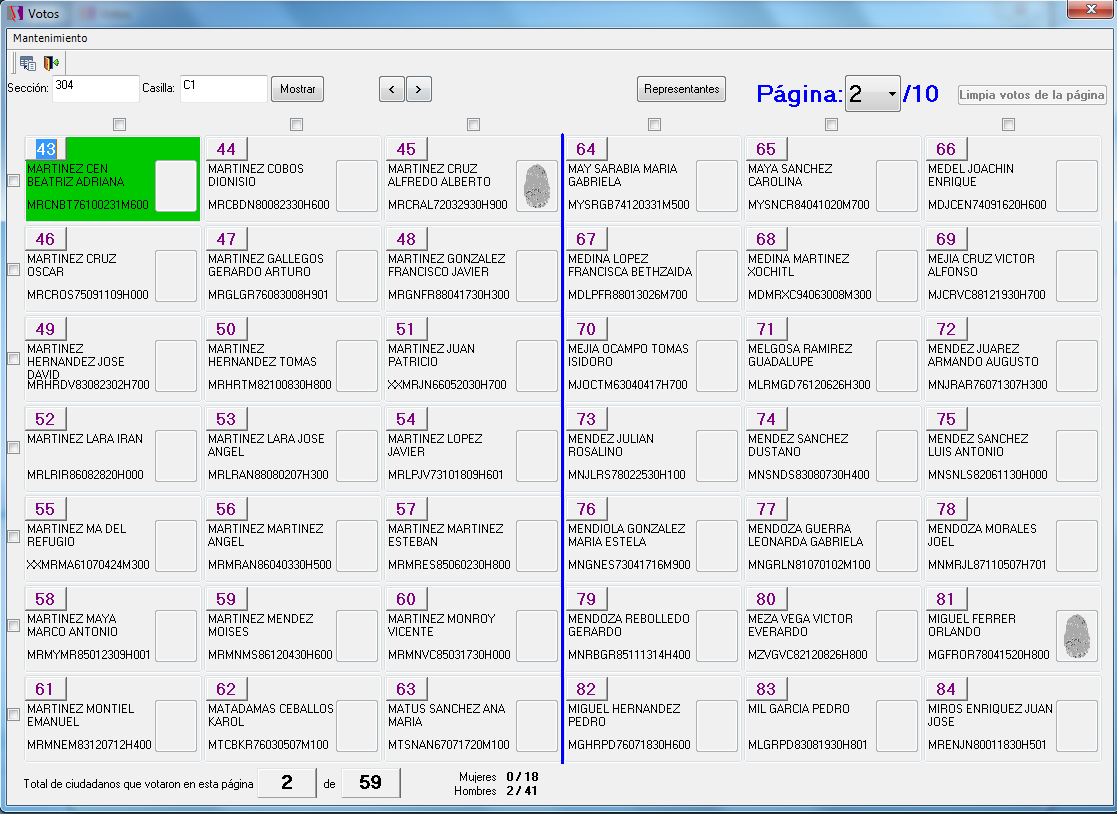 Este prototipo tiene las ventajas que al momento de realizar la captura, se visualizan dos páginas a la vez, facilitando la visualización en un plano general, y no en la visualización y captura de hoja x hoja.Publicación de 28 Boletines de prensa del área de comunicación social.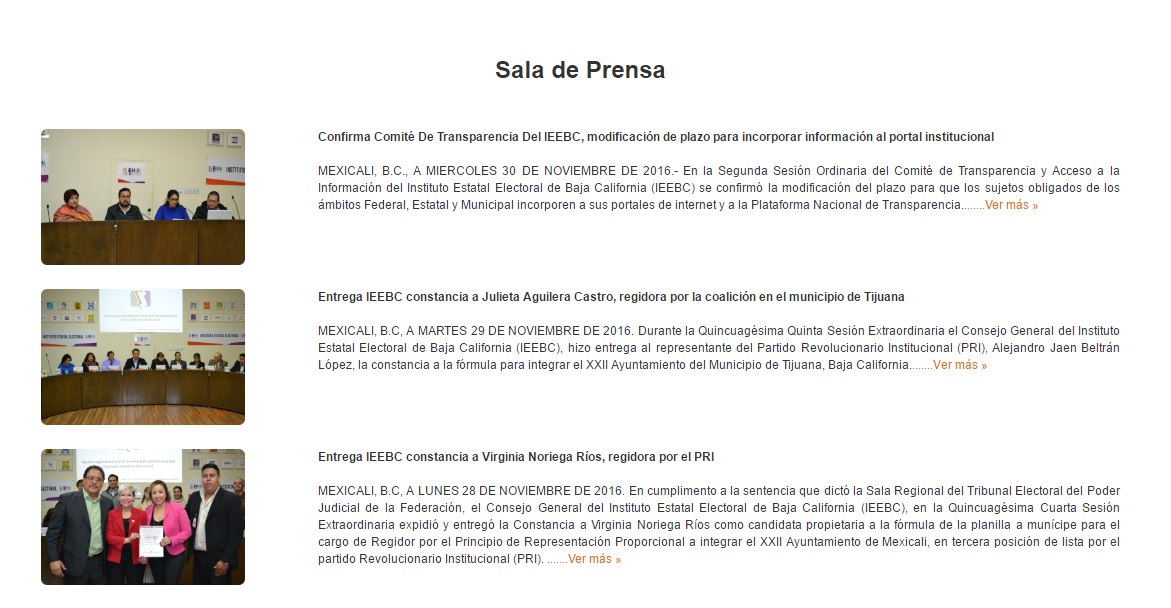 Publicación de 18 síntesis informativas del área de comunicación social.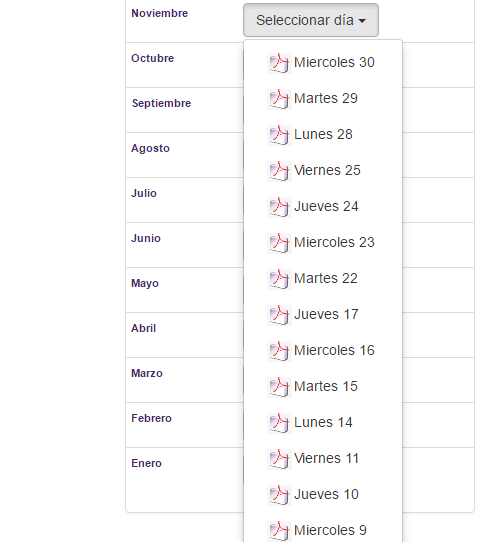 Publicación de la convocatoria  para la sesión de dictaminación de la comisión del régimen de partidos políticos y financiamiento del 2 de noviembre, 9 de noviembre y 28 de noviembre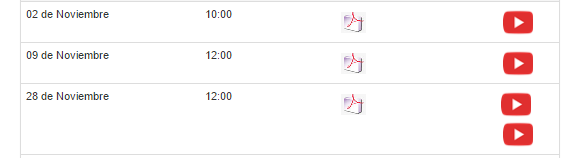 Publicación de la orden del día de las sesiones extraordinarias: LI, LII, LIII, LIV, LV, LVIPublicación de los dictámenes de las sesiones extraordinarias: LI, LII, LIIIPublicación de los puntos de acuerdo de las sesiones extraordinarias: LIIPublicación de actas estenográficas del 21 de julio, 25 de agosto y 29 de septiembre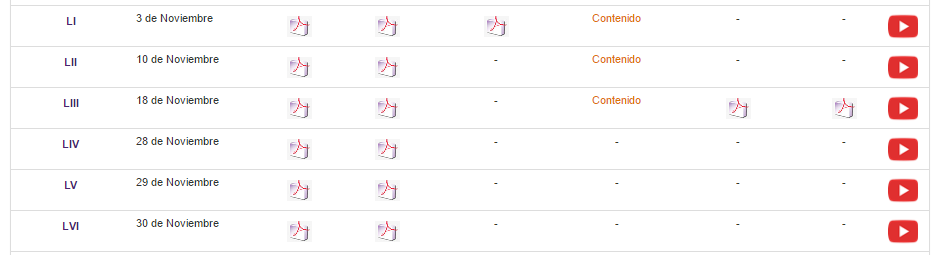 Publicación de los acuerdos de las sesiones ordinarias: XIVPublicación de la orden del día  de las sesiones ordinarias: XVPublicación de los puntos de acuerdo de las sesiones ordinarias: XV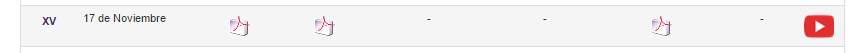 Publicar el documento de la Estrategia Nacional de Cultura Cívica 2017-203 (ENCCIVICA)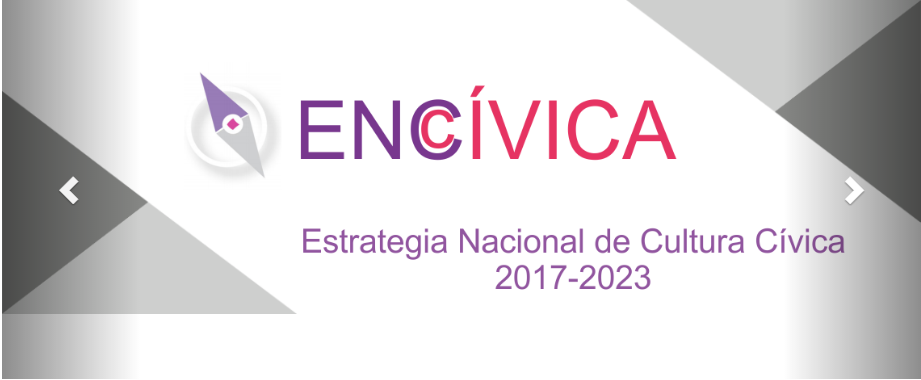 Banner convocatoria y demás documentos del Parlamento  de Niñas y Niños de México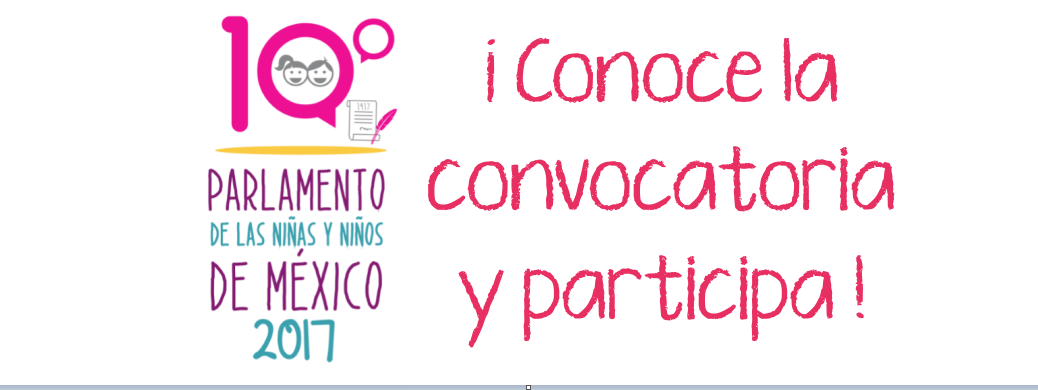 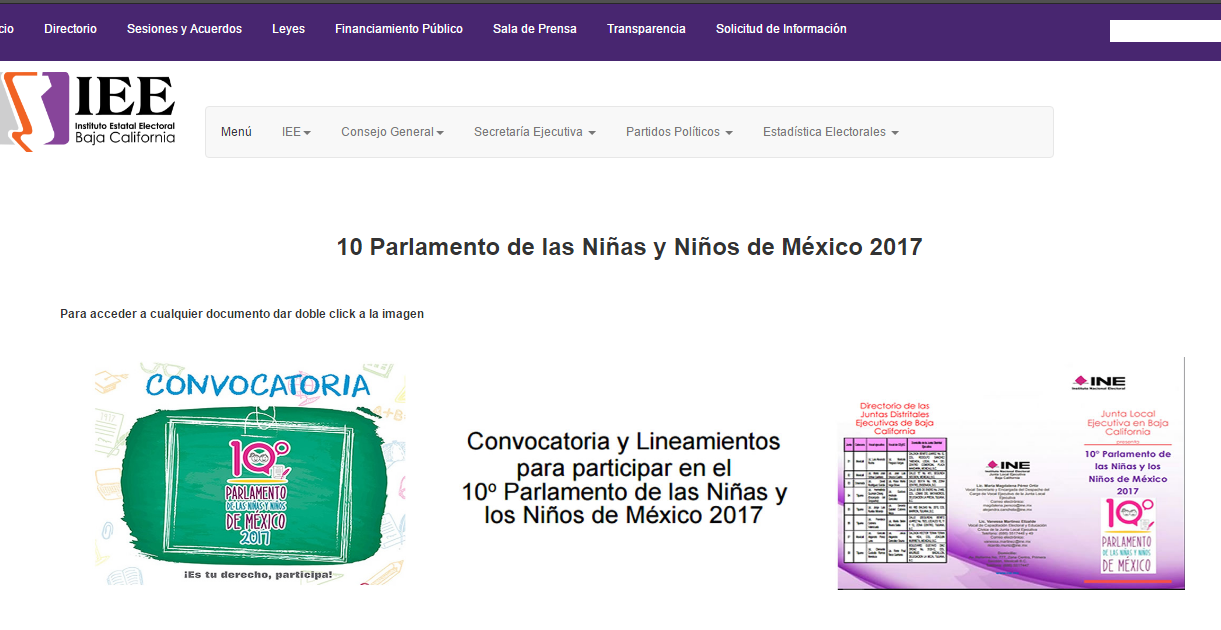 Publicación para apoyo a la difusión de convocatoria de Nuevo León.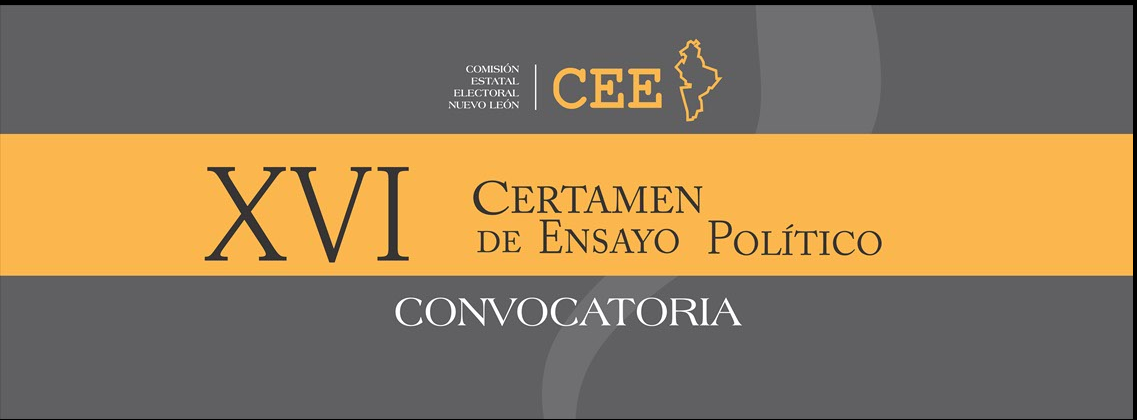 Publicación de una sustitución del presidente el comité ejecutivo municipal de Tijuana dentro de los representantes de los órganos.Publicación de la relación de servidores públicos a participar en el SPEN.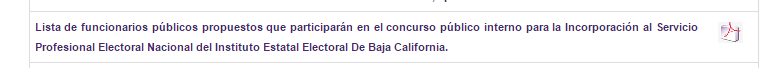 Impresión de 200 flyers para el área de comunicación socialElaboración de un CD para la Lic. Consuelo Pacheco con información de años 1988 al 2013Publicación de la orden del día para la comisión de administración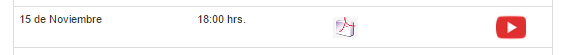 Sustitución de representantes acreditados propietario y suplente del partido MunicipalistaImpresión y edición de archivos de financiamientos apoyo al área de partidos y políticosPublicación de acuerdos del INEPublicación del banner del taller de instrumentos de participación ciudadana ara la construcción de ciudadanía.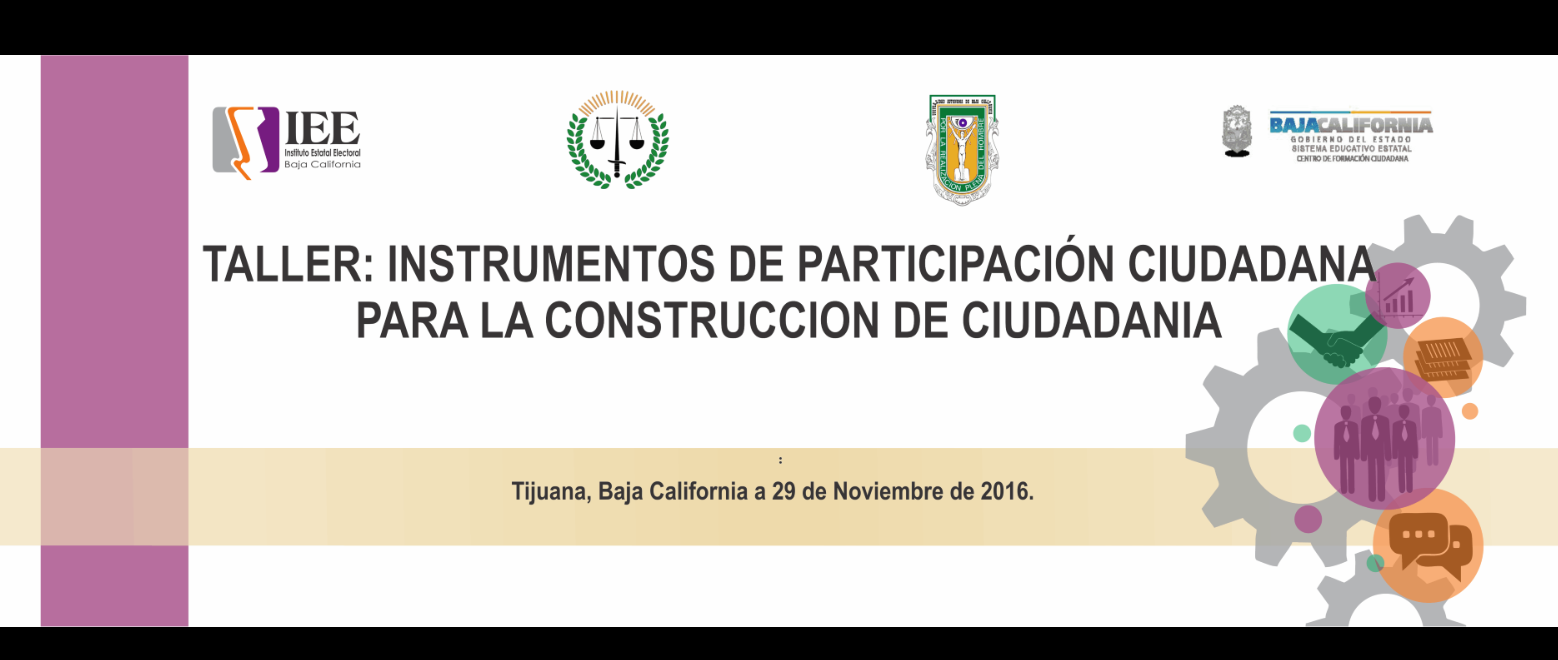 Elaboración de un informe en relación a los problemas presentados durante el desarrollo del SIJE para el INEPublicación de la segunda sesión ordinaria del comité de transparencia y acceso a la información 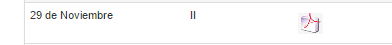 publicación del flyer en el banner principal para el área de comunicación social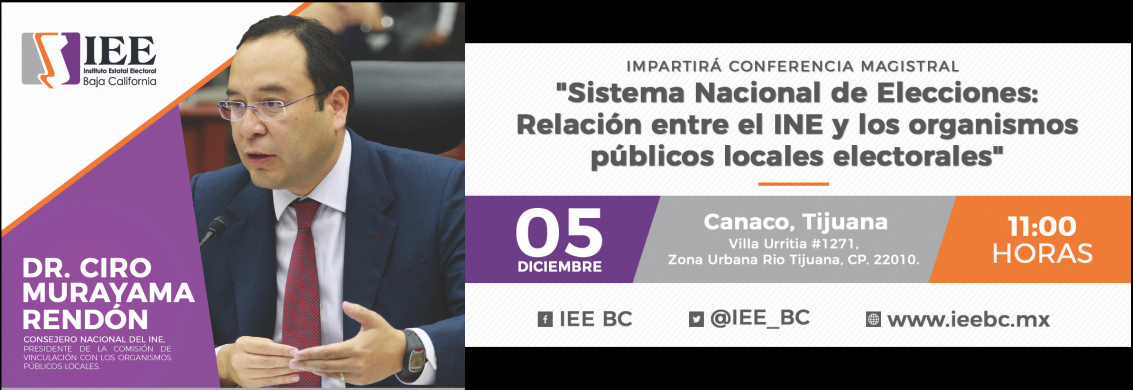 Diseño e impresión del material  para el taller de construcción de ciudadanía en materia de instrumentos de participación ciudadana.Diseño e impresión de  personificadores por favor, con los logos del IEEBC y de fundación hélice	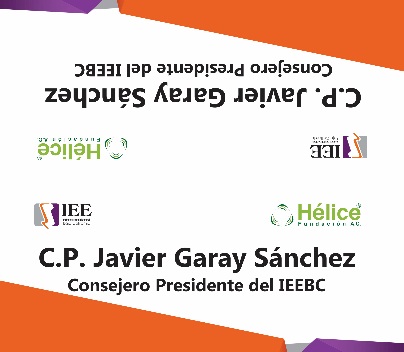 Diseño al power point del taller de IPC.Se realizaron reconocimientos de los funcionarios de casilla para la elección escolar de la escuela secundaria 18 de marzo.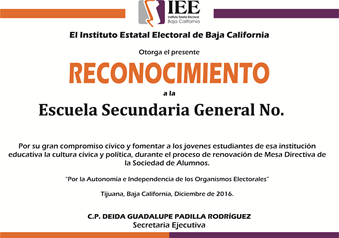 Se realizaron diseño e impresión del material  para la elección escolar de la escuela secundaria 31.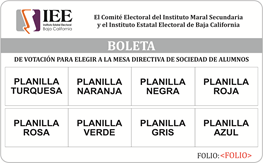 Se realizaron diseño e impresión del material  para la elección escolar de la escuela secundaria 18.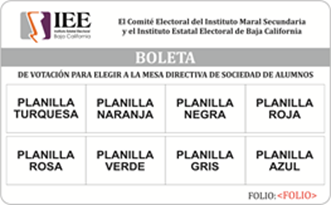 Impresión de constancias de asignación.Se realizaron diseño e impresión del material  para la elección escolar de la escuela secundaria 22 matutina y vespertina.Se realizaron diseño e impresión del material  para la elección escolar de la escuela secundaria 59.Se realizaron diseño e impresión del material  para la elección escolar de la escuela secundaria 9.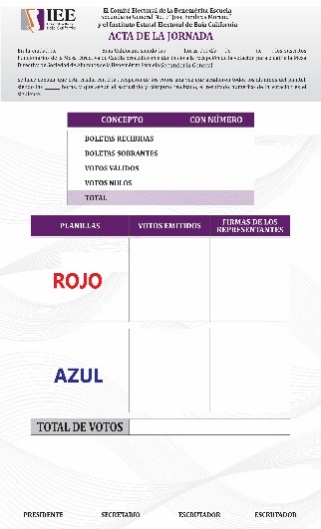 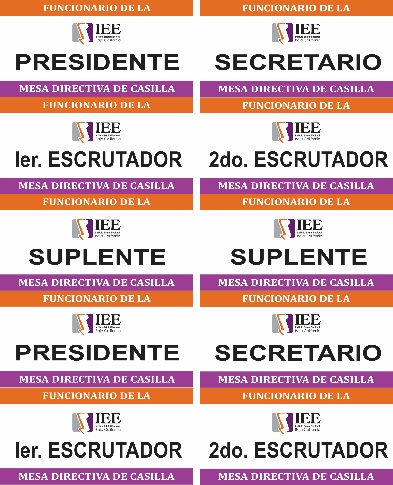 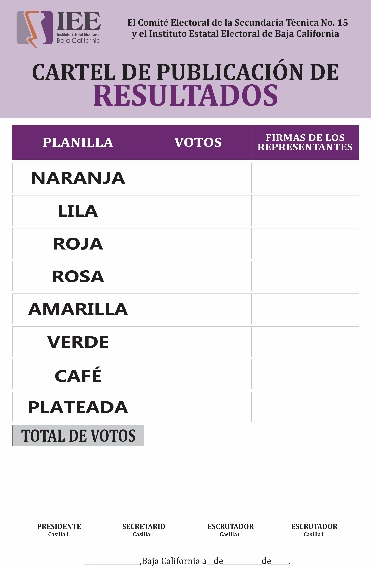 Impresión de personificadores para comité de transparencia y acceso a la información.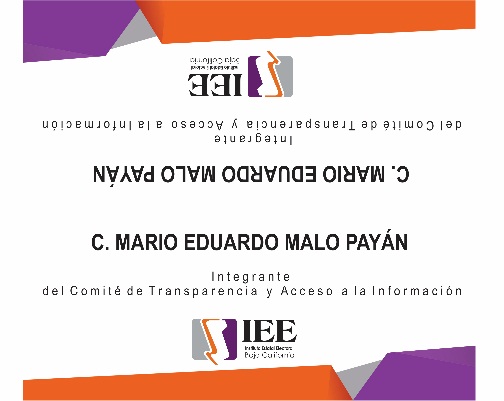 ACTIVIDADES DEL MES DE DICIEMBRERevisión de las 17 Cajas con información relativa a los distritos Electorales para la Elección de Munícipes. También se Escanearon las Actas de la Jornada de estos 17 Distritos Electorales Municipales.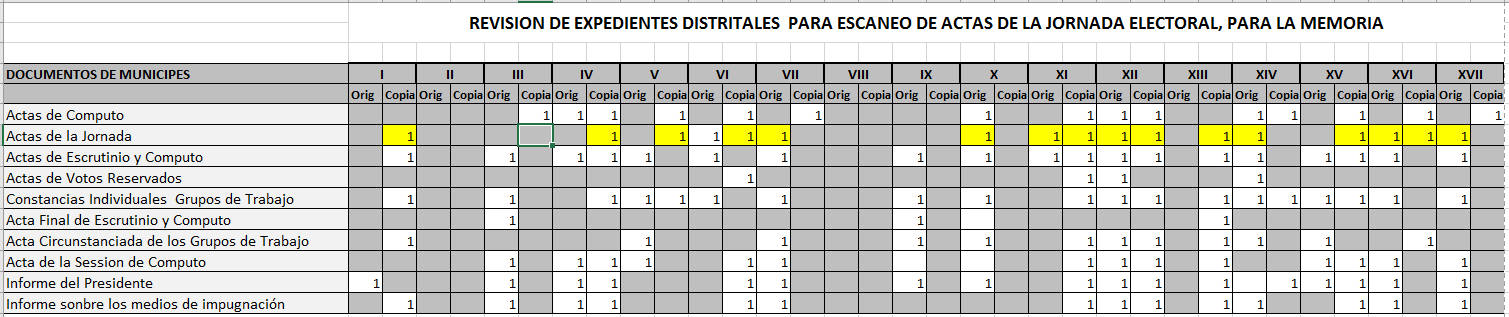 Revisión de los 17 distritos, en base a su documentación electoral y escaneo de sus Actas en  La elección de Diputados.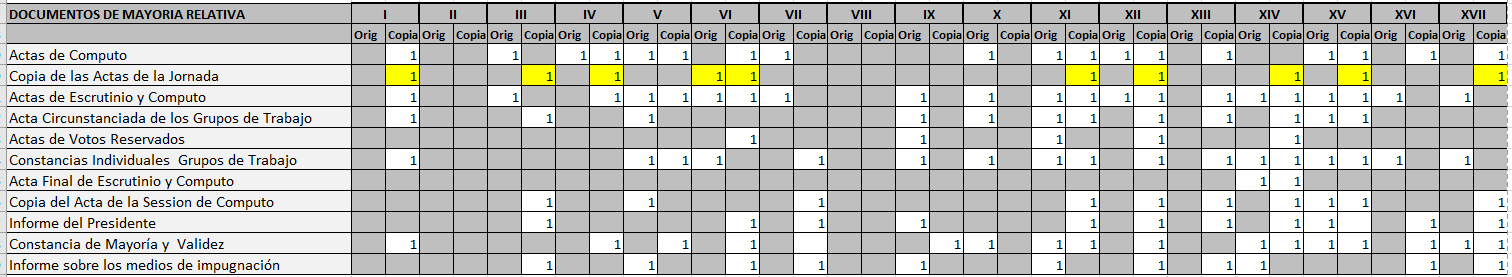 Revisión de la documentación electoral de los 17 distritos electorales, para la elección de Diputados por Representación proporcional.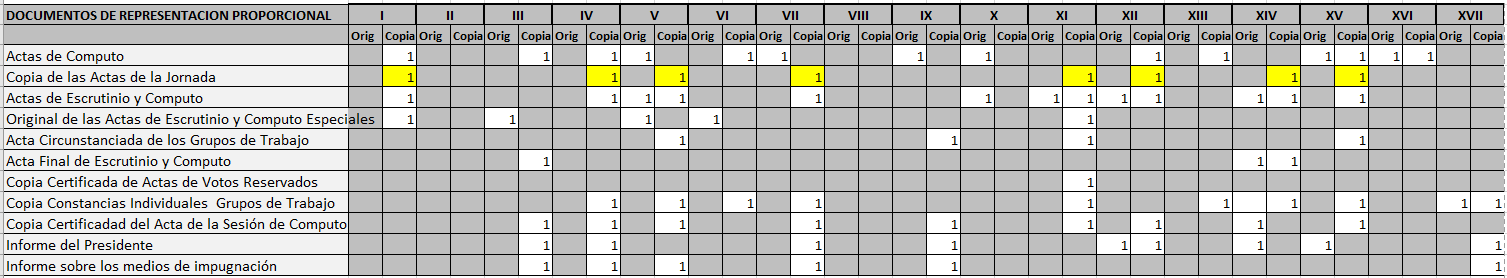 Publicación de 18 Boletines de prensa del área de comunicación social.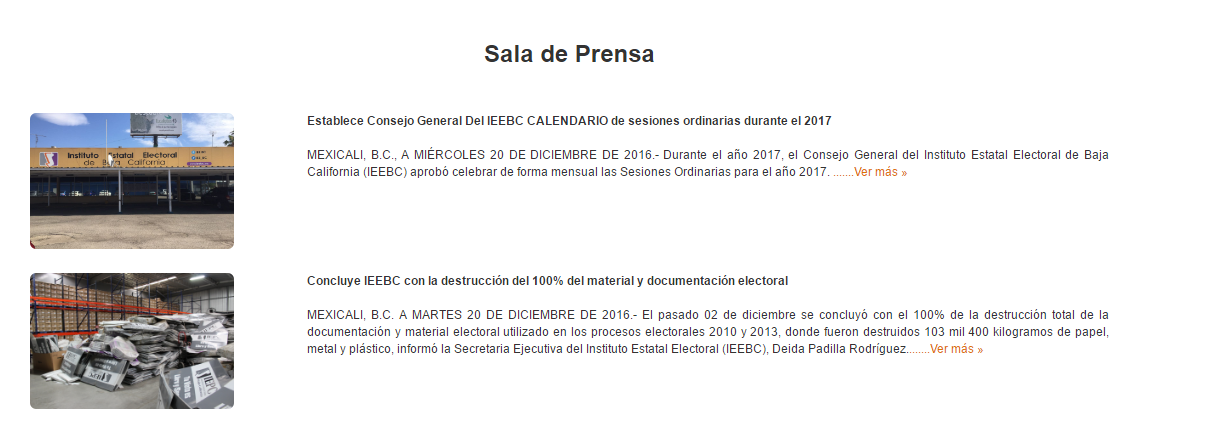 Publicación de 6 síntesis informativas del área de comunicación social.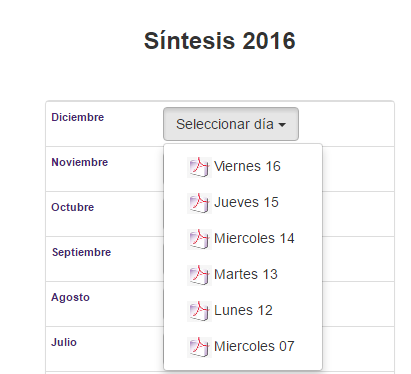 Publicación de la orden del día de la comisión de participación ciudadana y educación cívica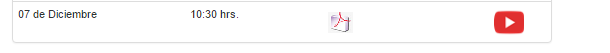 Publicación  de información relativa al seguimiento del SPEN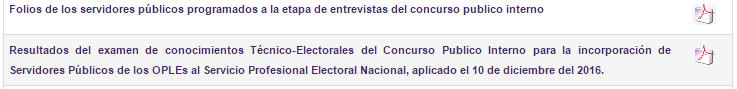 Publicación de la siguiente información en la opción de  Proceso Electoral 2015-2016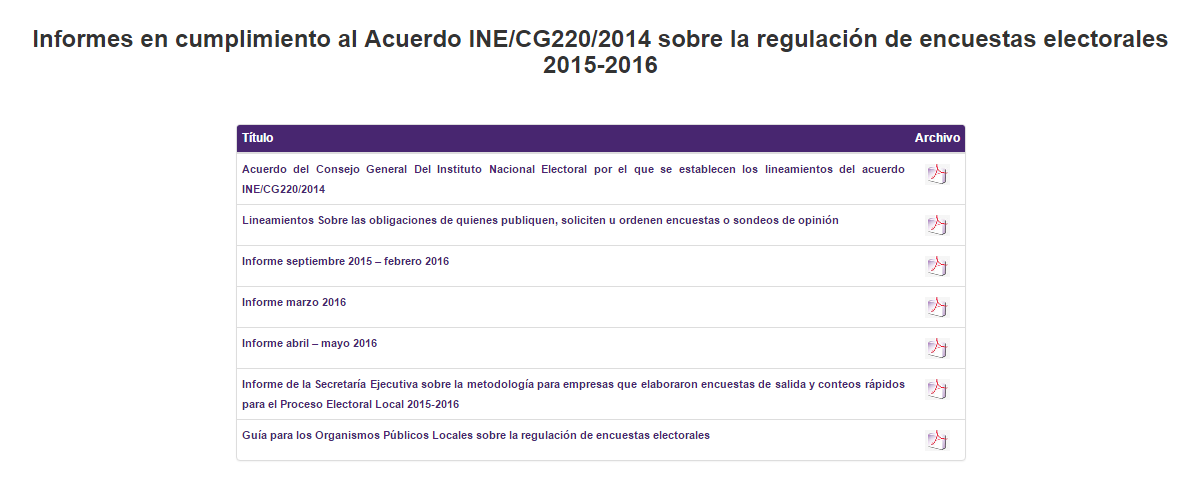 Publicación en el apartado del SPEN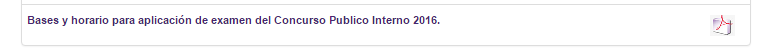 Publicación de los puntos de acuerdo a las sustituciones realizadas de los Consejos Distritales Electorales en los 17 distritosPublicación de la información de la destrucción de la documentación electoral utilizada  en el proceso electoral 2010 y 2013, a petición de la secretaria ejecutiva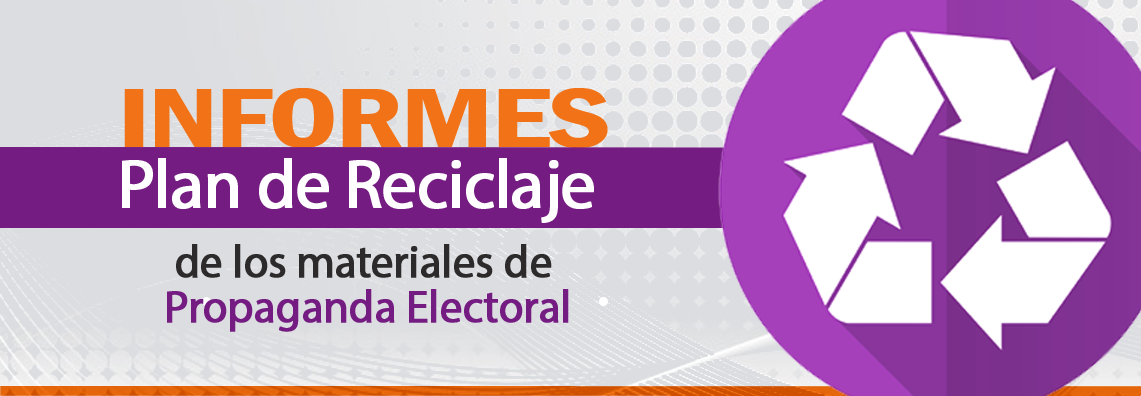 Publicación de la orden del día de la comisión especial de administración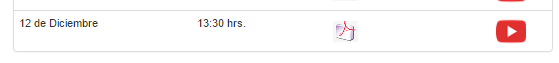 Publicación de la asamblea del PBC en el portal a petición de la coordinación de partidos políticos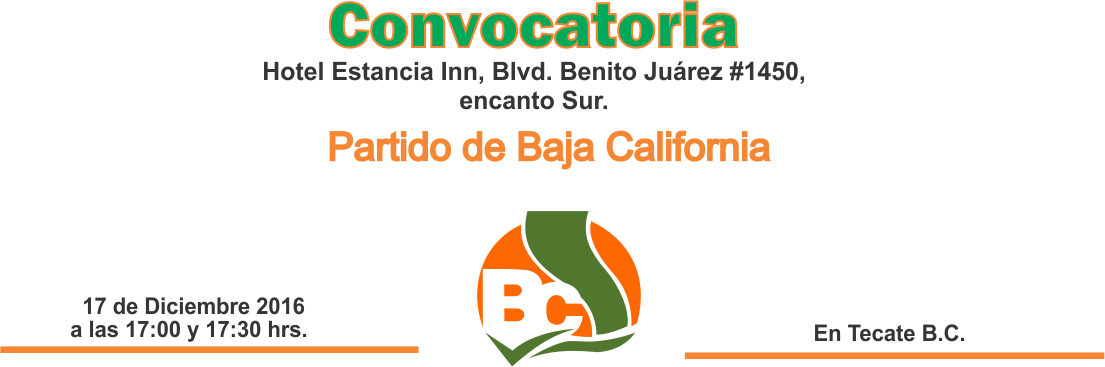 Publicación de la orden del día de XVI sesión ordinara del Consejo General Electoral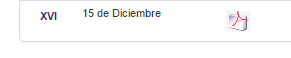 Publicación de la orden del día de la comisión del régimen de partidos políticos y financiamiento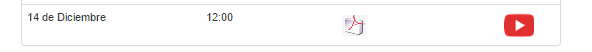 Publicación de la convocatoria de la tercera sesión ordinaria del comité de transparencia 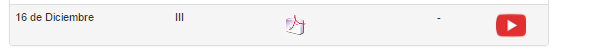 Publicación de la LVII sesión extraordinaria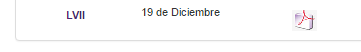 Publicación de la revista de participación ciudadana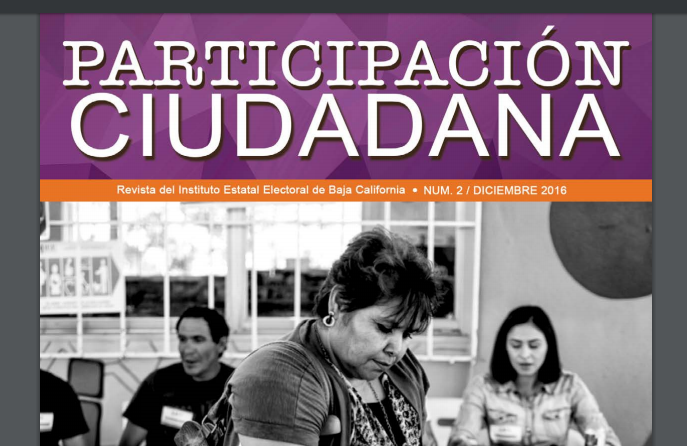 Diseño e impresión de material para la conferencia magistral.Diseño e impresión de calendario 2017.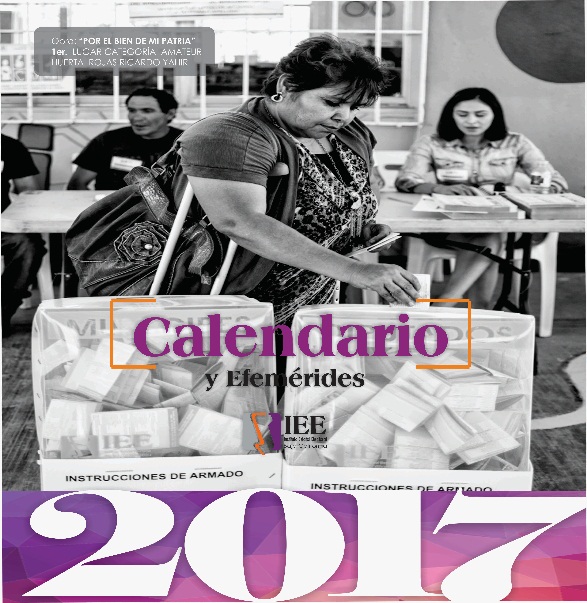 Se realizaron diseño e impresión del material  para la elección escolar de la escuela secundaria 44.Diseño de 25 reconocimientos para la coordinación de  comunicación.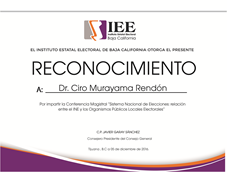 OFICINA DE SOPORTE TECNICOSe crean perfiles para transmisión en vivo de la Cuadragésima Novena Sesión Extraordinaria del Consejo General Instalación de laptop y cañón en sala de presidencia Se da apoyo en área de presidencia ya que la copiadora no encendía correctamente Se hace instalación de antivirus ESET en equipo de cómputo del institutoSe brinda apoyo en la reunión de trabajo para el Análisis de los Instrumentos de Participación Ciudadana Se da apoyo a África con extensión telefónicaSe asiste a la reunión informativa para iniciar los trabajos para la elaboración del anteproyecto de egresos 2017Se remueve laptop y cañón que se encontraban en sala de presidenciaSe instala laptop para sesión de trabajo Se remite a la coordinación de informática las necesidades de cursos de capacitación del personal adscrito a este departamento de soporte técnicoSe crean perfiles para transmisión en vivo de la "Sesión de la comisión especial de administración" y se brinda apoyo con la proyecciónSe crean perfiles para transmisión en vivo de la Quincuagésima Sesión Extraordinaria del Consejo General 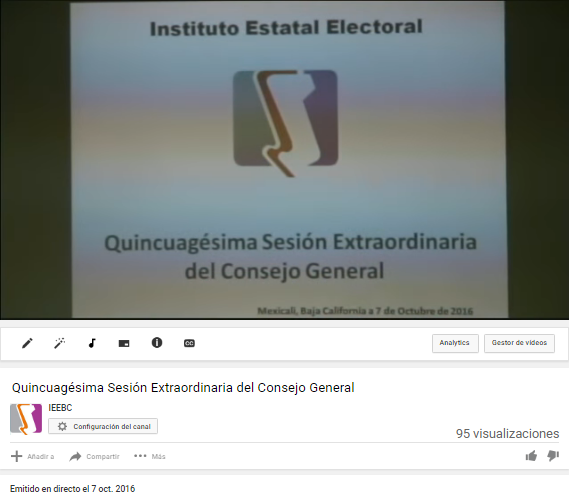 Se instala equipo de sonido y laptop en Sala de usos múltiples para reunión de trabajo de participación ciudadana y educación cívicaSe instala office, respaldo, pst de Outlook, adobe, en maquina HP  Se reemplaza computadora lenovo por una HP Se da apoyo con la reinstalación de  adobe con asesora BlancaSe auxilia con la instalación de FONT Humanista a Roció Se crea usuario para Karla en copiadorasSe llevan caja de cables de red a Materiales Se da apoyo al hacer 2 copias de CD's; uno con nombre "Vista UIF PAN" y el otro "INE-CG646-2016"Se auxilia con copiadora de presidencia, se reinicia ya que no había iniciado correctamente Se recoge el siguiente equipo de MaterialesSe auxilia desatascando hojas de copiadora Se pide información para videos del distrito XVI (que minutos se requieren y de que videos)Se hace respaldo de Dell Vostro con No Inv 753Se auxilia con la  instalación de  laptop para sala de presidencia Se revisa conexión a internet en edificio de ProcesosSe apoya con la quema para CD con nombre "INFORME CPPYF" para RocióSe instala tóner negro en Samsung CLX-3175FW Se revisa teléfono de la Consejera Bibiana Maciel Se instala antivirus laptop No. Inv. 5155Se hace inventario de equipo de cómputo en el institutoSe auxilia a Karla con problemas con el escáner Se pasan videos 9 y 10 del distrito 16 Se apoya en la realización de los trabajos para la elaboración del POA 2017Instalación de laptop y cañón en sala de presidencia Se auxilia desatascando hojas de copiadora Se da apoyo con la consola de sonido a Martin Se elabora informe especial de actividades de periodo comprendido del 1 al 20 de octubre del presente añoMaquina con problemas de encendido en materiales, se le quita tapa plástica y prendeSe le da apoyo con acceso a internet al nuevo asesor del consejo Jonathan Se da explicación a Karla de la forma correcta para escanearSe auxilia con checadorSe da apoyo con correo electrónico ya que no enviaba ni recibía mensajesSe apoyó técnico para realizar la conferencia a alumnos de CECYTE Baja CaliforniaSe llevó a cabo la revisión de la verificación del grado de cumplimiento de los programas, objetivos y metas del área de soporte técnicoSe brinda apoyo con la instalación de sonido para llevar a cabo la ceremonia cívica el día lunes 24 de octubreSe ayuda a recepcionista con formato en Excel, estaba el archivo sin extensiónSe hace respaldo de maquina con número de inventario 5103 Se pone equipo de cómputo y apuntador laser en sala de usos múltiples Se quema CD con información y nombre "PARTIDO BAJA CALIFORNIA "Se va a recursos materiales por nuevo equipo de computo Se instala paquetería office, antivirus, adobe a máquina Dell con número 5787Se inicia el checador de recursos materialesSe ayuda con mouse en computadora de recepción Se realiza la captura de los recursos económicos solicitados para la elaboración del anteproyecto de presupuesto para el ejercicio de egresos 2017Se mueve cañón en sala de usos múltiplesReinicio de la impresora de konica de recursos humanos para que puedan imprimirSoporte de dropbox para Luis EscalanteActualización de antivirus (ESET) en edificio de materiales y recursos humanosBúsqueda de material de distritos-mapas para JulioConfiguración de impresoras en el equipo de Javier BielmaReactivar checador  en materialesConfigurar  equipo de yanette de recursos materiales para scaneoConfiguración de los equipos de recursos materiales para acceso de carpetas en el equipo de yanetteConfiguración de scaneo de AfricaApoyo para proyección de la Quincuagésima Sesión Extraordinaria del Consejo GeneralApoyo de envió de correo a Claudia de recursos humanosReinicio de la computadora de Romi porque estaba colgadaConfiguración para scanner del equipo de cristinaInstalación de equipo de sonido para aula de usos múltiplesInstalación del sistema de presupuestosConfiguración de la impresora de ObduliaCambio de modem  en edificio de procesosInstalación de canon y laptop para proyección en sala de juntas de presidenciaMantenimiento de la impresora konica de presidencia que tenía hojas atoradas y cambio de tónerSe brinda apoyo en la Reunión de trabajo de la Comisión del Régimen de Partidos Políticos y FinanciamientoSe brinda apoyo en la transmisión de la Décimo Cuarta Sesión Ordinaria del Consejo General Electoral(NOVIEMBRE DEL 2016)Se brinda apoyo en la Sesión de Dictaminación de la Comisión del Régimen de Partidos Políticos y FinanciamientoApoyo para impresión en la PC de ObduliaConfiguración de correo electrónico a Martha UrrutiaConfiguración de correo electrónico a OtonielApoyo para proyección y transmisión de la Quincuagésima Primera Sesión Extraordinaria del Consejo GeneralAplicación de antivirus a USB y disco duro al área de procesosRevisión de líneas telefónicas del área de Procesos ElectoralesCambio de equipos en recursos materiales, de equipo de topete a Liliana Aplicación de antivirus en el equipo de LilianaSe brinda apoyo en la Reunión de trabajo de la Comisión del Régimen de Partidos Políticos y FinanciamientoTraslado e instalación del equipo del área de transparenciaRemover 2 equipos de cómputo del área de Procesos ElectoralesInstalación del equipo de sonido en el aula de usos múltiplesConfiguración del scanner para Alejandra de materialesApoyo para proyección y transmisión de la Quincuagésima Segunda Sesión Extraordinaria del Consejo GeneralConfiguración de impresora de Vanessa de transparencia y configuración de correo electrónicoSe brinca apoyo para capacitación de Fundación Hélice al personal del IEEApoyo para proyección y transmisión de la Quincuagésima Tercera Sesión Extraordinaria del Consejo GeneralSe entregó copia de los respaldo de los equipos de cómputo del IV Distrito Local ElectoralSe realizó la solicitud de cotizaciones de equipos de cómputo nuevos con proveedores localesSe brinda apoyo en la Sesión de Dictaminación de la Comisión del Régimen de Partidos Políticos y FinanciamientoSe crea respaldo de Oscar RosalesSe ayuda con llenado de formato a SilviaSe cambia computadora Lenovo con No Inv. 3005(se retira) por HP con No Inv. 5102(se pone) a Oscar RosalesSe repara botón de computadora HP con No Inv 4292Se configura correo de coordinación de partidos políticos y se agregan contactosSe ayuda con problema para imprimir en recepción de edificio de dos pisosSe quema información de DOCUMENTACIÓN ANEXA AL OFICIO CGE.5937.2016Se crean perfiles y se da apoyo para la Sesión de Dictaminación de la Comisión del Régimen de Partidos Políticos y Financiamiento, a celebrarse el día 9 de noviembre a las 12:00 horasSe va por maquina a transparencia porque no prendía, se hacen pruebas y funciona correctamente; estaba desconectada de corriente cuando se fue por ella porque el piso estaba mojadoProblemas con monitor de Consejera Lorenza, se reconecta y funciona correctamente Se mueven 4 máquinas de lugar en oficina de procesosSe ayuda poniendo equipo de cómputo y de sonido en la sala de usos múltiples para la "Reunión de trabajo de la comisión de participación ciudadana y educación cívica"Se da ayuda con computadora de recepción, no quería imprimirSe crean perfiles para "Sesión de la Comisión Especial de Administración"Se cambian cañones en sala de sesiones Se instala impresora 421 a Consejero Daniel García García Se queman 2 DVD con video de Ses Ext. CGE 10112016Se reconecta modem en Coordinación JurídicaSe conecta equipo en caseta para cámara de seguridadSe actualiza computadora HP con No Inv. 4292Se reinicia impresora 192.168.254.134 no estaba imprimiendoSe configura y actualiza computadora HP con No Inv. 4294Se hace respaldo de computadora Dell Vostro con No Inv. 3243Se hace respaldo de computadora Compaq con No Inv. R-088Se hace respaldo de computadora con No Inv. 3025Se ayuda con problema de computadora en área de comunicaciones, la computadora se queda trabada, se reinicia.Se reinicia impresora de presidencia no estaba en redSe reinicia computadora de Violeta, no detectaba impresora de presidenciaSe crea perfil para transmisión en vivo de "Décima Quinta Sesión Ordinaria del Consejo General"Se copia respaldo de computadora con No Inv. 3025 a la computadora HP con No Inv. 4294Se cambia cañón de sala de sesionesSe crea perfil para la "Quincuagésima Tercera Sesión Extraordinaria del Consejo General"Se cambia computadora en transparenciaSe revisa computadoras en área de lo Jurídico porque no podían imprimir,  se determina que es el modem que está fallandoSe da apoyo con la "Quincuagésima Tercera Sesión Extraordinaria del Consejo General"Computadora con No Inv. 605 estaba trabada, se apaga y se prende funciona correctamente Se hace prueba de sonido para honores a la bandera del día 23 de nov.Se ayuda al recorte de unas imágenes para informeSe brinda apoyo con la instalación de sonido para llevar a cabo la ceremonia cívica el día 23 de noviembreSe ayuda con equipo de sonido en sala de usos múltiples para presentación, se presta apuntador laserSe busca archivo en laptops con nombre "PROY REGIDORES ENSENADA" no se encuentraSe configura correo condirmaciones0512@ieebc.mx a AnaSe comparte impresora de "rescoto" en área de CapturistasSe crea carpeta de Descargas en directorio en la computadora de ElisaSe configura scanner en recursos humanosSe explica cómo usar el doble correo Ana LeónSe arregla configuración de fecha y hora a VioletaSe da apoyo con la "Sesión de Dictaminación de la Comisión del Régimen de Partidos Políticos y Financiamiento " y "Quincuagésima Cuarta Sesión Extraordinaria del Consejo General Electoral" Se crean perfiles para la "Quincuagésima Quinta Sesión Extraordinaria del Consejo General Electoral"Se instala cañón en sala de presidenciaSe convierte a MP4 el video de la  "Quincuagésima Cuarta Sesión Extraordinaria del Consejo General Electoral" y se pasa a comunicación socialSe da apoyo con la "Quincuagésima Quinta Sesión Extraordinaria del Consejo General Electoral"Se instala equipo para transmisión en vivo en la sala de usos múltiplesSe crean perfiles para la " Segunda Sesión Ordinaria del Comité de Transparencia y Acceso a la Información"Se da apoyo con la " Segunda Sesión Ordinaria del Comité de Transparencia y Acceso a la Información"Se prestó equipo de cómputo para realizar conferencia magistral en la ciudad de Tijuana(DICIEMBRE DEL 2016)Se apoya en coordinación jurídica con impresora HP 1300 no imprimía, se apaga y se prende y comienza a imprimirSe crea usuario en impresora con dirección 192.168.254.90 a Manuel de área de asesores para que pueda escanearSe explica a Manuel como escanear y cambiar de nombre al documentoSe ayuda a Violeta con envió de correosSe quema CD con información de MunicipalistaSe le deja a Fernanda un cañón, una extensión, apuntador, un regulador y una laptopSe desatasca papel de impresora BizhubSe hace inventario de material para instalación Se ayuda a Luis Escalante con Adobe PDFSe crean perfiles para la "Sesión de la Comisión de Participación Ciudadana y Educación Cívica"Se da apoyo en la "Sesión de la Comisión de Participación Ciudadana y Educación Cívica"Se va a procesos a auxiliar con computadora, no tenía conexión a internet; perdió la ip, se configura de nuevo y funciona correctamenteSe va a coordinación de comunicación social, se repara cable de internetSe recopila tipos de toners para hacer lista de los diferentes tipos que se utilizan Se reinicia impresora de presidenciaSe va a materiales por computadoras nuevas y monitores nuevosSe ayuda con internet a coordinación de comunicación social, se conecta a red inalámbrica IEEBC_2015 y también se deja conexión de EthernetSe quema disco con información del partido MunicipalistaSe cambia cable de red que va al switch en área de JurídicoSe crean perfiles para la "Sesión de la Comisión Especial de Administración"Se crean 5 copias del Acuerdo " INE ACRT 29_2016"Se cambia computadora de Carlos en materialesSe da apoyo en la "Sesión de Dictaminación de Quejas y Denuncias"Se da apoyo a la reunión de trabajo previa a la " Sesión de la Comisión Especial de Administración"Se da apoyo en la " Sesión de la Comisión Especial de Administración"Se hace respaldo nuevo de computadora Dell Vostro con No Inv 3243Se hace reporte de impresora porque no imprime bien la segunda caraSe hace respaldo de computadora R-088 Se cambia computadora de ArmandoSe crean perfiles para la "Décima Sexta Sesión Ordinaria del Consejo General" del día 15 de diciembreSe desatora papel dentro de impresora/copiadoraSe crean perfiles para la " Sesión de la Comisión del Régimen de Partidos Políticos y Financiamiento"Se le explica el peso de los archivos a Karla (lo referente a KB)Se da apoyo en la " Sesión de la Comisión del Régimen de Partidos Políticos y Financiamiento"Se le configura correo a Sergio Carranco en su ipad y su celularSe ayuda a pasar una tabla en Excel pasarla a WordSe da apoyo para la "Décima Sexta Sesión Ordinaria del Consejo General" del día 15 de diciembreSe crean perfiles para la "Tercera Sesión Ordinaria del Comité de Transparencia y Acceso a la Información"Se hace reporte por maquina con problemas, se decide cambiar computadoraSe da apoyo en la "Tercera Sesión Ordinaria del Comité de Transparencia y Acceso a la Información"Se crean perfiles para la "Quincuagésima Séptima Sesión Extraordinaria"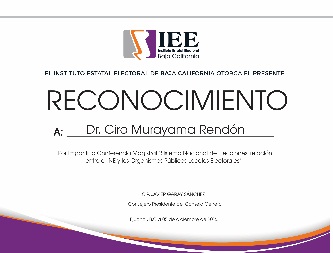 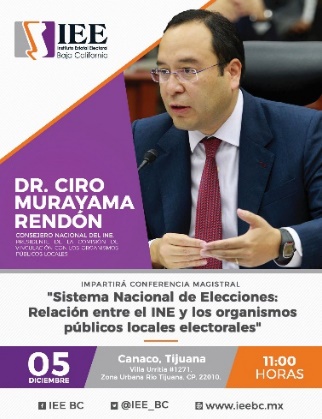 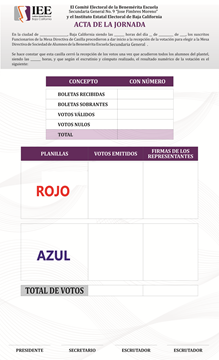 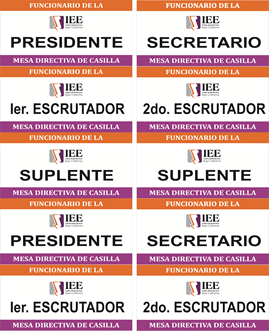 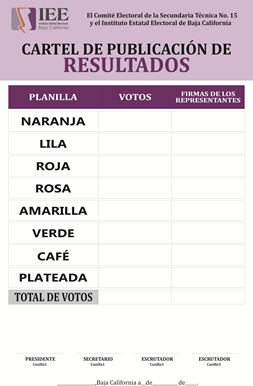 EquipoNo InventarioHp Scanjet 37703225TecladoS/NMouseS/NMonitorS/NDell Vostro 220s (cpu)753